DUNN COUNTY MEAT ANIMAL PROJECT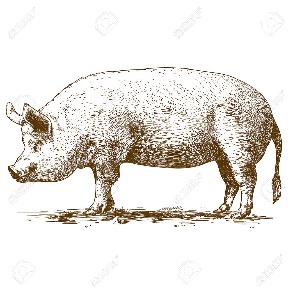 Swine – 2020 ENTRY FORMIndividual or Family Names:______________________________		________________________________________________________________		________________________________________________________________		__________________________________ Club: ___________________________________________________________________Parents/Legal Guardian Name as it will appear on sale bill:  ________________________________________________________________________Address/City/Zip: _________________________________________________________Phone (please list cell# if applicable): __________________________________Would you like to receive text messages related to the Meat Animal Project? 	YES		NOE-mail: ___________________________________________________________I have read and understand the rules put forth by the Dunn County 4H/FFA Meat Animal Committee and agree to abide by these rules.Signatures: Parent/Guardian:	____________________________________________________Member: 		____________________________________________________
Member:		____________________________________________________Member:		____________________________________________________Member:		____________________________________________________Member:		____________________________________________________				 Yellow Dunn tag # (example: 5000)Other Tag (or identifier like ear notch)Pure breed / Cross breed Barrow / Gilt